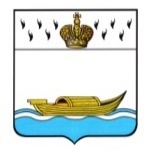 АДМИНИСТРАЦИЯВышневолоцкого городского округаПостановлениеот 28.08.2023                                                                                                  № 214г. Вышний ВолочекО внесении изменений в Реестр муниципальных услуг муниципальногообразования Вышневолоцкийгородской округ Тверской областиВ соответствии с Федеральным законом от 27.07.2010  № 210-ФЗ                        «Об организации представления государственных и муниципальных услуг», Федеральным законом от 05.04.2021 № 79-ФЗ «О внесении изменений в отдельные законодательные акты Российской Федерации», Уставом муниципального образования Вышневолоцкий городской округ Тверской области, постановлением Администрации Вышневолоцкого городского округа от 07.05.2020 № 215 «Об утверждении порядка формирования и ведения реестра муниципальных услуг в муниципальном образовании Вышневолоцкий городской округ Тверской области», Администрация Вышневолоцкого городского округа постановляет:Внести в Реестр муниципальных услуг муниципального образования Вышневолоцкий городской округ Тверской области, утвержденный постановлением Администрации Вышневолоцкого городского округа от 22.06.2020 № 269                      «Об утверждении реестра муниципальных услуг муниципального образования Вышневолоцкий городской округ Тверской области», следующие изменения:в разделе  1 «Муниципальные услуги, предоставляемые органами местного самоуправления Вышневолоцкого городского округа» строку 1.48 исключить.Опубликовать настоящее постановление в газете «Вышневолоцкая правда» и разместить на официальном сайте муниципального образования Вышневолоцкий городской округ Тверской области в информационно-телекоммуникационной сети «Интернет».Контроль за исполнением настоящего постановления возложить на Заместителя Главы Администрации Вышневолоцкого городского округа Анисимову Е.И.Настоящее постановление вступает в силу со дня его официального опубликования.Глава Вышневолоцкого городского округа                                                                     Н.П. Рощина